«О специальной оценке условий труда»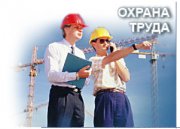      С 1 января 2014 года вступил в силу Федеральный закон от 28.12.2013. № 426-ФЗ «О специальной оценке условий труда».   Предметом регулирования настоящего Федерального закона являются отношения, возникающие в связи с проведением специальной оценки условий труда, а также с реализацией обязанности работодателя по обеспечению безопасности работников в процессе их трудовой деятельности и прав работников на рабочие места, соответствующие государственным нормативным требованиям охраны труда.     Специальная оценка условий охраны труда заменила процедуру проведения   аттестации рабочих мест по условиям труда.      Специальная оценка условий труда является единым комплексом последовательно осуществляемых мероприятий по идентификации вредных и (или) опасных факторов производственной среды и трудового процесса (далее также - вредные и (или) опасные производственные факторы) и оценке уровня их воздействия на работника с учетом отклонения их фактических значений от установленных уполномоченным Правительством Российской Федерации федеральным органом исполнительной власти нормативов (гигиенических нормативов) условий труда и применения средств индивидуальной и коллективной защиты работников.     По результатам проведения специальной оценки условий труда устанавливаются классы (подклассы) условий труда на рабочих местах.     Специальная оценка условий труда на рабочем месте проводится не реже чем один раз в пять лет, если иное не установлено настоящим Федеральным законом. Указанный срок исчисляется со дня утверждения отчета о проведении специальной оценки условий труда.      Специальную оценку условий труда проводят совместно работодатель и организация, привлекаемая работодателем для выполнения работ   на основании договора гражданско-правового характера. Специальная оценка условий труда проводится в соответствии с методикой ее проведения, утверждаемой федеральным органом исполнительной власти, осуществляющим функции по выработке и реализации государственной политики и нормативно-правовому регулированию в сфере труда, с учетом мнения Российской трехсторонней комиссии по регулированию социально-трудовых отношений.     Организация, проводящая специальную оценку условий труда, должна соответствовать следующим требованиям:    1) указание в уставных документах организации в качестве основного вида деятельности или одного из видов ее деятельности проведение специальной оценки условий труда;     2) наличие в организации не менее пяти экспертов, работающих по трудовому договору и имеющих сертификат эксперта на право выполнения работ по специальной оценке условий труда, в том числе не менее одного эксперта, имеющего высшее образование по одной из специальностей - врач по общей гигиене, врач по гигиене труда, врач по санитарно-гигиеническим лабораторным исследованиям;     3) наличие в качестве структурного подразделения испытательной лаборатории (центра), которая аккредитована национальным органом Российской Федерации по аккредитации в порядке, установленном законодательством Российской Федерации, и областью аккредитации которой является проведение исследований (испытаний) и измерений вредных и (или) опасных факторов производственной среды и трудового процесса, предусмотренных пунктами 1 - 11 и 15 - 23 части 3 статьи 13 настоящего Федерального закона.     Для организации и проведения специальной оценки условий труда работодателем образуется комиссия по проведению специальной оценки условий труда (далее - комиссия), число членов которой должно быть нечетным, а также утверждается график проведения специальной оценки условий труда.   В состав комиссии включаются представители работодателя, в том числе специалист по охране труда, представители выборного органа первичной профсоюзной организации или иного представительного органа работников (при наличии). Состав и порядок деятельности комиссии утверждаются приказом (распоряжением) работодателя в соответствии с требованиями настоящего Федерального закона.     Комиссию возглавляет работодатель или его представитель. Комиссия до начала выполнения работ по проведению специальной оценки условий труда утверждает перечень рабочих мест, на которых будет проводиться специальная оценка условий труда, с указанием аналогичных рабочих мест.     Результаты проведения специальной оценки условий труда могут применяться для:     1) разработки и реализации мероприятий, направленных на улучшение условий труда работников;     2) информирования работников об условиях труда на рабочих местах, о существующем риске повреждения их здоровья, о мерах по защите от воздействия вредных и (или) опасных производственных факторов и о полагающихся работникам, занятым на работах с вредными и (или) опасными условиями труда, гарантиях и компенсациях;     3) обеспечения работников средствами индивидуальной защиты, а также оснащения      рабочих мест средствами коллективной защиты;    4) осуществления контроля за состоянием условий труда на рабочих местах;     5) организации в случаях, установленных законодательством Российской Федерации, обязательных предварительных (при поступлении на работу) и периодических (в течение трудовой деятельности) медицинских осмотров работников;     6) установления работникам предусмотренных Трудовым кодексом Российской Федерации гарантий и компенсаций;     7) установления дополнительного тарифа страховых взносов в Пенсионный фонд Российской Федерации с учетом класса (подкласса) условий труда на рабочем месте;     8) расчета скидок (надбавок) к страховому тарифу на обязательное социальное страхование от несчастных случаев на производстве и профессиональных заболеваний;     9) обоснования финансирования мероприятий по улучшению условий и охраны труда, в том числе за счет средств на осуществление обязательного социального страхования от несчастных случаев на производстве и профессиональных заболеваний;     10) подготовки статистической отчетности об условиях труда;     11) решения вопроса о связи возникших у работников заболеваний с воздействием на работников на их рабочих местах вредных и (или) опасных производственных факторов, а также расследования несчастных случаев на производстве и профессиональных заболеваний;     12) рассмотрения и урегулирования разногласий, связанных с обеспечением безопасных условий труда, между работниками и работодателем и (или) их представителями;     13) определения в случаях, установленных федеральными законами и иными нормативными правовыми актами Российской Федерации, и с учетом государственных нормативных требований охраны труда видов санитарно-бытового обслуживания и медицинского обеспечения работников, их объема и условий их предоставления;     14) принятия решения об установлении предусмотренных трудовым законодательством ограничений для отдельных категорий работников;     15) оценки уровней профессиональных рисков;     16) иных целей, предусмотренных федеральными законами и иными нормативными правовыми актами Российской Федерации.     Таким образом, в целях исполнения Трудового законодательства Российской Федерации   ст. 212 ТК РФ, а также Федерального закона от 28.12.2013 № 426-ФЗ «О специальной оценке условий труда»   каждый работодатель обязан обеспечить проведение специальной оценки условий труда.